МБОУ «Курская ООШ»Разработка занятия по внеурочной деятельности «Азбука безопасности»:«Путешествие в страну здоровья»Учитель: Долгих Т.В.Класс:4               "Путешествие в страну Здоровья"ЦЕЛЬ: 
- ознакомить ребят с гигиеническими правилами и способами ухода за кожей рук и зубами; 
- научить приемам снятия напряжения глаз; 
- пропагандировать здоровый образ жизни. 
ОБОРУДОВАНИЕ: 
- рисунок поезда, 
- плакат «Режим дня». 
ХОД ЗАНЯТИЯ:Получен от природы дар- 
Не мяч и не воздушный шар 
Не глобус это, не арбуз- 
Здоровье. Очень хрупкий груз. 
Чтоб жизнь счастливую прожить, 
Здоровье нужно сохранить. 
А как? Сейчас я вам скажу, 
Что знаю сам – все расскажу. 

Учитель: Ребята, сегодня мы отправимся в путешествие. Посмотрите на карту, мы сегодня попадем в страну Здоровья. 
А на чем мы отправимся в путешествие, вы должны узнать из загадки: 
Братцы в гости снарядились, 
Друг за другом уцепились 
И помчались в путь далек, 
Лишь оставили дымок. 
(Поезд с вагонами). 
Вот на таком поезде, мы с вами отправимся в путешествие. (Рисунок поезда, вывешивается на доску). ПЕРВАЯ СТАНЦИЯ - РУКИ. 
Разве вы не видели на руках грязь? 
А в грязи живет зараза, незаметная для глаз! 
Если, руки не помыв, пообедать сели вы, 
Вся зараза эта к вам отправится в живот! 
Что же необходимо, чтобы такого не произошло? 
УЧЕНИКИ. Нужно мыть руки с мылом. 
Учитель: Совершенно верно. Нужно строго соблюдать гигиену рук и ногтей, чтобы не заразится инфекционными заболеваниями, которые передаются через грязные руки. Обязательно мойте руки с мылом теплой водой. Если кожа рук сухая, то обязательно смажьте их кремом. 

Оздоровительная минутка. 
Учитель: Правой рукой помассируйте каждый палей на левой руке. То же самое сделайте с правой рукой. Старайтесь уделить внимание каждому суставчику, тщательно его растирая. Пальцы рук связаны с мозгом и внутренними органами. То же самое делайте дома со стопами (массаж). 

Уход за ногтями. 
Учитель: Ногти защищают кончики пальцев от травм. Но они могут стать и вредными для человека, если их отращивать и не соблюдать чистоту. Тогда под ногтями может скапливаться большое количество болезнетворных микробов. 
Ногти следует регулярно стричь. На руках раз в неделю, на ногах - раз в 2-3 недели (растут медленнее). Образующиеся порой возле ногтя заусенцы следует регулярно срезать, а места, где они были, смазывать йодом. Срез ногтя должен быть полукруглым. Если ногти обрезать неправильно, острые края могут врасти в кожу и вызвать боль и воспаление. 


СЛЕДУЮЩАЯ СТАНЦИЯ - ЗУБЫ. 
Тридцать два веселых друга 
Уцепились друг за друга, 
Вверх и вниз несутся в спешке, 
Хлеб жуют, грызут орешки! 

Красные двери в пещере моей, 
Белые звери стоят у дверей. 
И мясо, и хлеб – всю добычу мою- 
Я с радостью этим зверям отдаю. 
О чем эти загадки? 
(О зубах). 

Разболелся сильно зуб! 
Нету мочи никакой, 
Надо зуб лечить больной. 
Вот уже который день 
С болью я брожу, как тень. 
Надо б к доктору идти, 
Кто поможет мне дойти? 

Учитель. Чтобы пища лучше переваривалась в желудке и кишечнике, она во рту смачивается слюной и измельчается зубами. Первые зубы, молочные, появляются на первом году жизни. К 6-7 годам их становится 20. Некоторые из них уже выпали, на их месте прорезались новые, постоянные. К 10-11 годам обычно выпадают все молочные зубы, заменяясь постоянными. Если человек потеряет постоянный зуб - новый на его месте уже не вырастет. 

Как у нашей Любы 
Разболелись зубы: 
Слабые, непрочные- 
Детские, молочные… 
Целый день бедняжка стонет, 
Прочь своих подружек гонит: 
- Мне сегодня не до вас! 
Мама девочку жалеет, 
Полосканье в чашке греет, 
Не спускает с дочки глаз. 
Папа Любочку жалеет, 
Из бумаги куклу клеит. 
Чем доченьку занять, 
Чтобы боль зубную снять?.. 

- Как вы думаете, почему болели зубы у Любы? (Зуб поврежден, в нем дырочка). 
- Почему появилось повреждение? Как называют врача, который лечит зубы? 
(стоматолог). 
- Что вредно для зубов? 
УЧЕНИКИ. Грызть орехи. Есть очень холодную или горячую пищу. Есть вредную для зубов пищу (особенно много сладкого). 

Как поел, почисти зубки. 
Делай так два раза в сутки. 
Предпочти конфетам фрукты, 
Очень важные продукты. 
Чтобы зуб не беспокоил, 
Помни правило такое: 
К стоматологу идем 
В год два раза на прием. 
И тогда улыбки свет 
Сохранишь на много лет!

ПАМЯТКА: 
- Чистить зубы два раза в день - утром и вечером. 
-Меньше есть сладкого, больше овощей и фруктов. 
- Если разболелся зуб - надо идти к врачу.

ФИЗМИНУТКА. 
Поезд мчится и свистит 
И колесами стучит 
Я стучу, стучу, стучу, 
Всех до дачи докачу. 
Чу – чу – чу – чу, 
Всех до дачи докачу. 


ЗАРЯДКА ДЛЯ ГЛАЗ. Ребята, если у вас устали глаза во время чтения книги или подготовки уроков, рекомендуется провести зарядку. 

СТАНЦИЯ «АЙБОЛИТА». 
АЙБОЛИТ. Ребята, с каждым годом растет число больных детей. Причиной многих заболеваний является несоблюдение режима дня, неправильное питание, малоподвижный образ жизни. (Вывешивается плакат «Режим дня»), проводится беседа. 
А сейчас поиграем в игру «Плохо-хорошо». (Работа в группах-создать памятки)

ХОРОШО: 
1. Мыть руки, ноги, принимать душ. 
2. Чистить зубы. 
3. Проветривать комнату. 
4. Гулять на свежем воздухе. 
ПЛОХО: 
1. Перед сном много пить, есть. 
2. Смотреть страшные фильмы. 
3. Слушать громкую музыку. 
4. Играть в шумные игры. Нельзя не вспомнить о гриппе- вирусном заболевании.Грипп передается по воздуху. Источником инфекции является больной человек. Мы заражаемся, вдыхая воздух с мельчайшими капельками слюны и мокроты, выделяемыми больными при кашле и чихании. Такой способ передачи называется воздушно-капельным путем.
А также при контакте с больными при рукопожатии, обмениваясь предметами личной гигиены (носовой платок, полотенце) и другими предметами быта (посуда, телефон, карандаши , игрушки и т.д.). Такой путь называется контактно-бытовым путем. Лучшая профилактика гриппа-прививка. Проверим, что вы знаете о вирусных заболеваниях, разгадав кроссворд:«Кроссворд на тему "Инфекционные болезни"»Инфекционные болезни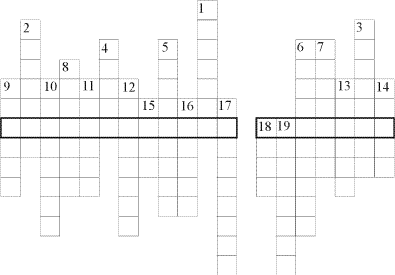 ВопросыПо вертикали1. Микроскопические болезнетворные организмы.
2. Препарат, служащий для предохранительных и лечебных прививок.
3. Ветряная оспа.
4. Медицинский инструмент для впрыскивания в организм лекарственных препаратов.
5. Невосприимчивость организма к какому-либо заболеванию.
6. Заразная болезнь, сопровождающаяся повышением температуры тела, кожной сыпью.
7. Ряд мер, направленных на сохранение и укрепление здоровья.
8. Нарушение нормальной жизнедеятельности организма.
9. Детское заразное заболевание – воспаление околоушных желез.
10. Заразная болезнь, проявляющаяся в поражении оболочек носа и гортани.
11. Заразная детская болезнь, выражающаяся в приступах судорожного кашля.
12. Вакцина.
13. Смесь газов, необходимых для существования человека.
14. Острое вирусное заболевание, сопровождающееся воспалением дыхательных путей и лихорадочным состоянием.
15. Детская заразная болезнь, сопровождающаяся сыпью и лихорадкой.
16. Воспаление слизистой оболочки гортани.
17. Медицинские препараты.
18. Ощущение физического страдания.
19. Живое целое с его органами.ОтветыПо вертикали: 1. Микробы. 2. Вакцина. 3. Ветрянка. 4. Шприц. 5. Иммунитет. 6. Скарлатина. 7. Гигиена. 8. Болезнь. 9. Свинка. 10. Дифтерия. 11. Коклюш. 12. Прививка. 13. Воздух. 14. Грипп. 15. Корь. 16. Ангина. 17. Лекарства. 18. Боль. 19. Организм.В выделенных клетках – слова: "Инфекционные болезни".
Молодцы, ребята, все вы знаете. До свидания. 

Учитель Ну вот, наш поезд подъезжает к нашей школе, а путешествие закончилось. 
- Что вы нового для себя вы узнали из путешествия? 

Правильно, но чтобы прожить долго, запомните несколько секретов: 

Первый секрет - закаленное тело. 
Второй секрет – хороший характер. 
Третий секрет – правильное питание и режим дня. 
Четвертый секрет – ежедневный физический труд. 

БУДЬТЕ ЗДОРОВЫ!